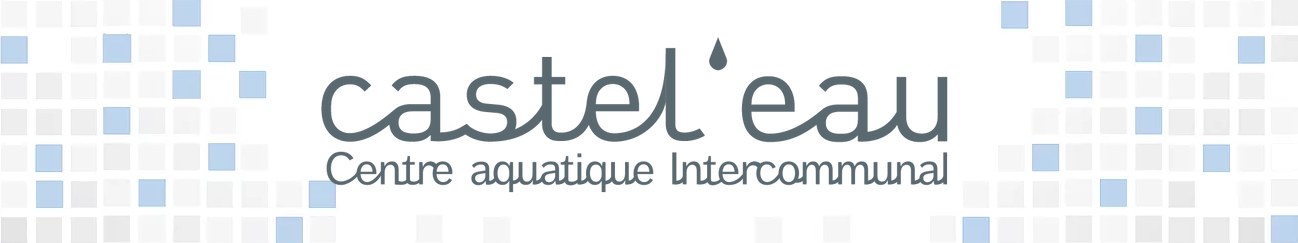 DOSSIER INSCRIPTIONSPECIAL ETE 2022NOM :Prénom :Date de naissance :Adresse :Téléphone :Adresse e Mail :Personne à contacter si problème (nom et Téléphone) : Apprentissage 5 séances (du lundi au vendredi)      Tarif unitaire en €       Nombre                TOTAL en €MODE DE PAIEMENTCarte Bancaire		EspècesChéque N° : …………………………………………..Chéque ANCVCoupon SportRÈGLEMENT INTÉRIEURDisponible à l’accueil ou à télécharger sur le site www.casteleau.comLES MODALITÉS D’ACCÈSPrévoir 1 euro ou un jeton pour le casier OBLIGATOIRE	Short, burkini INTERDITSDéchaussage OBLIGATOIRE AVANT l’accès aux vestiairesLes parents devront OBLIGATOIREMENT récupérer leur(s) enfant(s) au niveau des douchesDouche savonnée OBLIGATOIRE AVANT l’entrée dans l’eauRÈGLEMENT EUROPÉEN SUR LA PROTECTION DES DONNÉESVos informations (nom, adresse, numéro de téléphone, mail) saisies lors de l’établissement de votre dossier feront l’objet d’un traitement informatique destiné au fonctionnement du centre aquatique intercommunal.Conformément à la loi « informatique et libertés » du 6 Janvier 1978 modifiée en 2004, vous bénéficiez d’un droit d’accès, de rectification et de suppression relatif aux informations qui vous concernent, que vous pouvez exercer en vous adressant au centre aquatique castel’eau.					DROIT A L’IMAGENous vous informons que cet établissement est placé sous vidéosurveillance afin de sécuriser les personnes et les biens à l’intérieur et à l’extérieur de l’établissement. Vous pouvez également exercer votre droit d’accès, aux images vous concernant, qui seront conservées pendant 1 mois maximum conformément à la loi « Informatique et Libertés ».         Je soussigné(e)(NOM-Prénom) ……………………………………………………………………………………Autorise les services de la Communauté de communes à me photographier/photographier mon enfant dans le cadre des différents événements que le centre aquatique intercommunal Castel’eau organise.J’accepte l’utilisation et l’exploitation de mon image/l’image de mon enfant pour la promotion interne du centre aquatique intercommunal Castel’eau.J’accepte l’utilisation et l’exploitation de mon image/l’image de mon enfant pour la promotion du centre aquatique Castel’eau sur les différents supports de communication actuels ou futurs (plaquettes, site internet, réseaux sociaux). En conséquence de quoi, je renonce à me prévaloir d’un quelconque droit à l’image et à toute action à l’encontre de la Communauté de communes du Castelrenaudais pour l’exploitation de mon image dans cadre professionnel.La présence attestation est délivrée pour servir et valoir ce que de droit.Signature du responsable légalPrécédée de la mention « bon pour accord »	Date : ……………………..SIGNATURE : 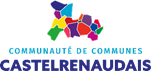 Horaires des séances 13h30-14h15               Apprentissage de la natation (à partir de 6 ans)stage du mardi 12 juillet au vendredi 15 juillet 2022stage du mardi 19 juillet au vendredi 22 juillet 2022stage du mardi 26 juillet au vendredi 29 juillet 2022stage du mardi 2 août au vendredi 5 août 2022stage du mardi 9 août au vendredi 12 août 2022stage du mardi 16 août au vendredi 19 août 2022stage du mardi 23 août au vendredi 26 août 202228.80………..…………